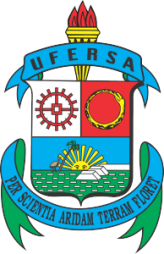 Universidade Federal Rural do Semi-ÁridoCampus CaraúbasCoordenadoria de Assuntos Estudantis Comissão Eleitoral para Escolha dos Representantes da Residência Universitária ANEXO II - TERMO DE COMPROMISSONós, candidatos(as) a Representante da Residência Universitária, assumimos o compromisso geral no sentido de:Respeitar a legislação em vigor, as normas Regimentais, o presente Edital e as normas complementares estabelecidas pela Comissão Eleitoral;Orientar nossa campanha pelos princípios que inspiram o bom funcionamento da UFERSA, previstos em seu Regimento e, de modo especial, o exercício da cidadania no tocante à liberdade, à autonomia e à independência dos eleitores;Comportar-se, como candidato, segundo os princípios da boa convivência com seus concorrentes, respeitando-os e colaborando para a totalidade do Processo Eleitoral;Respeitar e cumprir a ética eleitoral, evitando ataques pessoais e o tratamento deselegante ou descortês aos colegas candidatos;Garantir a ética da propaganda, tanto de sua parte como da parte de seus companheiros de campanha;Dispor-se a respeitar a Comissão Eleitoral, atendendo ao que por essa for solicitado.E, por estar de acordo, enviamos o Requerimento de Inscrição (Anexo I) e o Termo de Compromisso (Anexo II), devidamente preenchidos, para o e-mail assuntosestudantis.caraubas@ufersa.edu.br, no período de 20 a 26 de março de 2023.Caraúbas/RN,       de       de  2023DIGITAR OS NOMES DOS(AS) CANDIDATOS(AS)CARGOSTITULAR SUPLENTE